DATI INDAGINE MOBILITÀ SCOLASTICAIN PROVINCIA DI VARESEbike&walk Scuola: andiamo a scuola con sostenibilitàaggiornamento dati questionari: gennaio 2023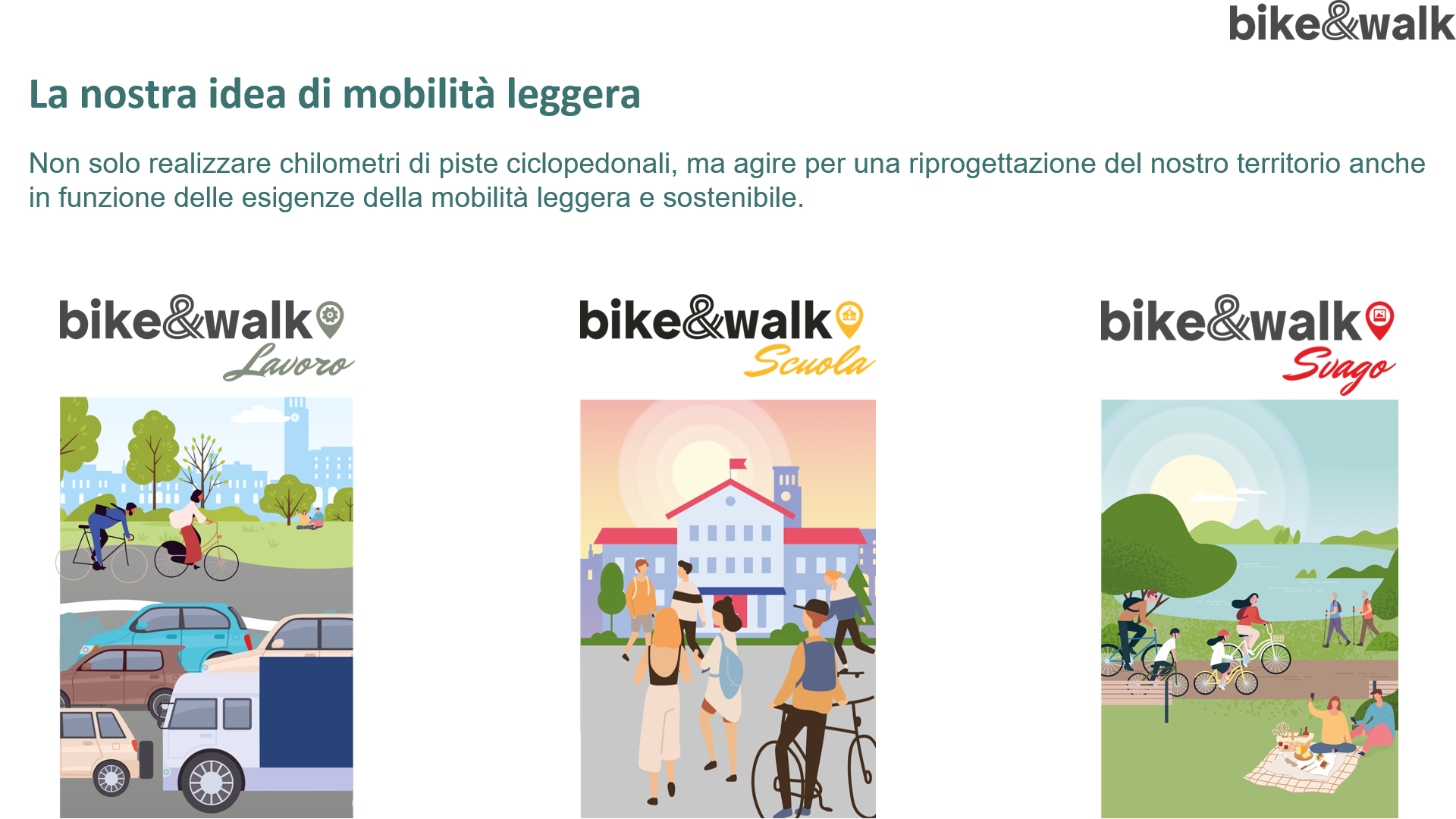 I seguenti dati sono gestiti ed elaborati da Università degli Studi dell'Insubria che ha condotto un questionario online sulle abitudini di mobilità leggera rivolto a studenti e personale scolastico delle scuole in Provincia di Varese.STUDENTIMezzo utilizzato per recarsi a scuola?Se, per qualche motivo, non potessi più usare l’automobile (come conducente o come passeggero) per andare a scuola, quale alternativa adotteresti più volentieri come mezzo principale?Perché non utilizza la bici per recarsi a scuola:A parte il percorso casa-scuola, normalmente in quale periodo dell’anno usi la bicicletta?PERSONALE SCOLASTICOMezzo utilizzato per recarsi a scuola?Se, per qualche motivo, non potessi più usare l’automobile (come conducente o come passeggero) per andare a scuola, quale alternativa adotteresti più volentieri come mezzo principale?A parte il percorso casa-scuola, normalmente in quale periodo dell’anno usi la bicicletta?Perché non utilizza la bici per recarsi al lavoro?MezzoNumerosità%Auto106946%Autobus60326%Treno1035%Motocicletta994%A piedi33415%Bicicletta783%Monopattino elettrico40%Altro261%UtilizzoNumerosità%Autobus50847%Treno777%Bicicletta 20219%Motocicletta918%A piedi17716%Monopattino elettrico141%Altro252%MotivoNumerosità%Non ho mai pensato di usarla anche se la distanza è breve20211%Non ho mai pensato di usarla perché la distanza è lunga107456%Non sono mai andato a scuola in bicicletta, ma qualche volta ho pensato di farlo49826%Qualche volta vado a scuola in bicicletta e sto seriamente pensando di farlo regolarmente1267%UtilizzoNumerosità%Mai59826%Prevalentemente nei mesi caldi57625%Solo nei mesi caldi90339%Tutto l’anno23910%Utilizzo per commissioniNumerosità%Mai55132%Raramente79146%Da 1 a 3 volte a settimana27416%Più di 3 volte a settimana1026%Utilizzo per tempo liberoNumerosità%Mai956%Raramente86450%Da 1 a 3 volte a settimana52330%Più di 3 volte a settimana23614%MezzoNumerosità%Auto 26180%Autobus144%Treno103%Motocicletta10%A piedi258%Bicicletta175%UtilizzoNumerosità%Autobus8633%Treno5421%Bicicletta6525%Motocicletta3012%A piedi239%Monopattino elettrico10%UtilizzoNumerosità%Mai12939%Prevalentemente nei mesi caldi7522%Solo nei mesi caldi10231%Tutto l’anno268%Utilizzo per commissioniNumerosità%Mai3927%Raramente5942%Da 1 a 3 volte a settimana3223%Più di 3 volte a settimana128%Utilizzo per tempo liberoNumerosità%Mai139%Raramente8661%Da 1 a 3 volte a settimana3122%Più di 3 volte a settimana128%MotivoNumerosità%Non ho mai pensato di usarla anche se la distanza è breve238%Non ho mai pensato di usarla perché la distanza è lunga15353%Non sono mai andato a scuola in bicicletta, ma qualche volta ho pensato di farlo7827%Qualche volta vado a scuola in bicicletta e sto seriamente pensando di farlo regolarmente3612%